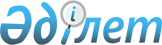 Об объявлении чрезвычайной ситуации природного характера объектового масштабаРешение акима Мендыкаринского района Костанайской области от 16 апреля 2024 года № 2
      В соответствии с подпунктом 13) пункта 1 статьи 33 Закона Республики Казахстан "О местном государственном управлении и самоуправлении в Республике Казахстан", статьей 48 Закона Республики Казахстан "О гражданской защите", приказом исполняющего обязанности Министра по чрезвычайным ситуациям Республики Казахстан от 10 мая 2023 года № 240 "Об установлении классификации чрезвычайных ситуаций природного и техногенного характера" и на основании протокола № 3 от 15 апреля 2024 года заседания комиссии по предупреждению и ликвидации чрезвычайных ситуаций Мендыкаринского района Костанайской области РЕШИЛ:
      1. Объявить чрезвычайную ситуацию природного характера объектового масштаба на автомобильной дороге районного значения Боровское - Молодежное Мендыкаринского района Костанайской области.
      2. Руководителем ликвидации чрезвычайной ситуации природного характера назначить заместителя акима Мендыкаринского района Ахметова М. Е. и поручить провести мероприятия, направленные на ликвидацию чрезвычайной ситуации природного характера.
      3. Государственному учреждению "Аппарат акима Мендыкаринского района" в установленном законодательством порядке обеспечить:
      1) в течении пяти рабочих дней со дня подписания настоящего постановления направление его копии в электронном виде на казахском и русском языках в филиал республиканского государственного предприятия на праве хозяйственного ведения "Институт законодательства и правовой информации Республики Казахстан" Министерства юстиции Республики Казахстан по Костанайской области для официального опубликования и включения в Эталонный контрольный банк нормативных правовых актов Республики Казахстан;
      2) размещение настоящего решения на Интернет-ресурсе акимата Мендыкаринского района после его официального опубликования.
      4. Контроль за исполнением настоящего решения оставляю за собой.
      5. Настоящее решение вводится в действие после дня его первого официального опубликования.
					© 2012. РГП на ПХВ «Институт законодательства и правовой информации Республики Казахстан» Министерства юстиции Республики Казахстан
				
      Аким Мендыкаринского района 

Г. Бекбаев
